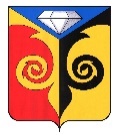 СОВЕТ ДЕПУТАТОВ  КУСИНСКОГО ГОРОДСКОГО ПОСЕЛЕНИЯЧелябинской области  РЕШЕНИЕ23.03.2022 года № 17  г. КусаО внесении изменений в решение Совета депутатовот 11.02.2021 г № 6 «Об утверждении Положенияо порядке назначения и проведения собрания или конференции граждан в Кусинском городском поселениив целях рассмотрения и обсуждениявопросов внесения инициативных проектов»В соответствии с Бюджетным кодексом Российской Федерации, с Федеральным законом от 06 октября 2003 года № 131-ФЗ «Об общих принципах организации местного самоуправления в Российской Федерации», Законом Челябинской области от 22 декабря 2020 года № 288 - ЗО «О некоторых вопросах правового регулирования отношений, связанных с инициативными проектами, выдвигаемыми для получения финансовой поддержки за счет межбюджетных трансфертов из областного бюджета» (в ред. Закона Челябинской области от 29.12.2021г. № 506 – ЗО),  Уставом Кусинского городского поселения, Совет депутатов Кусинского городского поселенияРЕШАЕТ:Внести в решение Совета депутатов от 11.02.2021 г № 6 «Об утверждении Положения о порядке назначения и проведения собрания или конференции граждан в Кусинском городском поселении в целях рассмотрения и обсуждения вопросов внесения инициативных проектов» следующие изменения:абзац 1 пункта 4 читать в следующей редакции:«4. Инициативные проекты вносятся в Администрацию Кусинского городского в период с 17 октября по 15 ноября года, предшествующего очередному финансовому году. Планируемый срок реализации инициативного проекта не должен превышать один год.».2) пункт 6 читать в следующей редакции:    «6. Собрание или конференция граждан в целях рассмотрения вопросов внесения инициативных проектов (далее - собрание или конференция граждан) назначается Советом депутатов Кусинского городского поселения (далее – Совет депутатов), в случае, если за назначение собрания или конференции граждан подписалось не менее десяти граждан, достигших шестнадцатилетнего возраста и проживающих на соответствующей территории Кусинского городского поселения.      Предельный срок для обращения инициатора проекта в Совет депутатов Кусинского городского поселения – не позднее 17 октября текущего года.   Предельный срок собрания или конференции граждан назначается Советом депутатов Кусинского городского поселения - не позднее 07 ноября текущего года.».3) пункт 8 читать в следующей редакции:«8. Инициаторы обязаны оповестить население соответствующей территории Кусинского городского поселения о дате, времени и месте проведения собрания или конференции граждан, о вопросе (вопросах), предлагаемом (предлагаемых) к рассмотрению на собрании или конференции граждан, через средства массовой информации и (или) другими доступными способами (размещение информации на официальных сайтах Кусинского городского поселения в информационно-телекоммуникационной сети «Интернет», досках объявлений, информационных стендах) заблаговременно, но не позднее, чем за семь дней до дня проведения собрания или конференции граждан. Предельный срок оповещения инициатором о дате, времени и месте проведения собрания или конференции граждан назначается не позднее 01 ноября текущего года.».4) пункт 11 читать в следующей редакции:«11. Обращение о назначении собрания или конференции граждан рассматривается Советом депутатов на очередном/внеочередном заседании не позднее 20 календарных дней со дня регистрации обращения. Предельный срок проведения очередного/внеочередного заседания - не позднее 27 октября текущего года.».5) пункт 14 читать в следующей редакции:«14. С решением Совета депутатов Кусинского городского поселения о назначении собрания или конференции принятым в последний срок текущего года (27 октября), инициатор уведомляется в день принятия решения, в остальных случаях, в течение двух рабочих дней после принятия решения. В решении Совета депутатов о назначении собрания или конференции граждан указываются:1) дата, время, место проведения собрания или конференции граждан;2) наименование инициативного проекта;3) способ проведения собрания или конференции граждан.Собрание или конференция граждан могут быть проведены очным или заочным способами.».Настоящее решение направить Главе Кусинского городского поселения для подписания и опубликования на официальном сайте Кусинского городского поселения. Решение вступает в силу после дня опубликования. Контроль за исполнением настоящего решения возложить на постоянно действующую комиссию по благоустройству, жилищно-коммунальному хозяйству и транспорту Совета депутатов Кусинского городского поселения.Председатель Совета депутатов Кусинского городского поселения                                                       О.С. Чарина ГлаваКусинского городского поселения                                                     А.В. Чистяков 